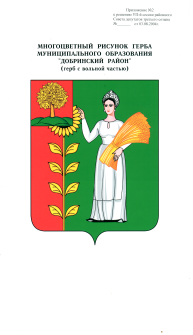 РОССИЙСКАЯ ФЕДЕРАЦИЯАдминистрация сельского поселения Каверинский сельсоветДобринского муниципального района                                                                Липецкой областиРАСПОРЯЖЕНИЕ09.03.2023 г.                                 с. Паршиновка                                    № 8-рОб утверждении докладао результатах правоприменительной практики                                                          при осуществлении муниципального контроля в сфере благоустройства на территории сельского поселения Каверинский сельсовет                                              Добринского муниципального района Липецкой области                                            в 2022 годуВ соответствии со статьей 47 Федерального закона от 30 июля 2020 г.                 № 248-ФЗ «О государственном контроле (надзоре) и муниципальном контроле в Российской Федерации»:1. Утвердить Доклад о результатах правоприменительной практики при осуществлении муниципального контроля в сфере благоустройства на территории сельского поселения Каверинский сельсовет Добринского муниципального района Липецкой области в 2022 году.2. Разместить настоящее распоряжение на официальном сайте администрации сельского поселения Каверинский сельсовет Добринского муниципального района в информационно-телекоммуникационной сети «Интернет».3. Распоряжение вступает в силу со дня его подписания.4. Контроль за исполнением настоящего распоряжения оставляю за собой.Глава  сельского поселенияКаверинский сельсоветДобринского муниципального района		                   Д.И. Ширяев		Горбачева Н.В.8(47-462)47-3-47 